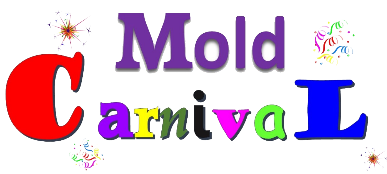 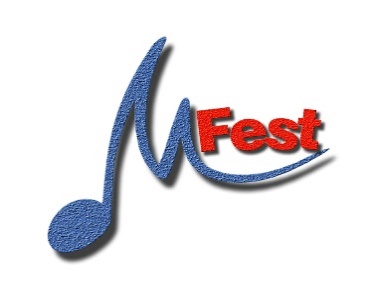                           Trade / Food Booking FormM-Fest NW  is a one day music festival taking place on Kendricks Field, in the heart of the town of Mold on Saturday 6th July.  Throughout the day there will be a number of fantastic bands and entertainers, along with bar, food and stalls.  This will be a ticketed event, with capacity to hold 2K+ festival goers (in 2018, our first year we met our expectations of 1k attendance).M-Fest is organised by Mold Carnival Committee.  All proceeds from M-Fest will go towards funding the carnival which is held the next day on Sunday 7th July and is the largest one day free family event in the County, attracting over 5,000 each year. We are looking for a select number of ‘festival style’ traders to join us for this exciting new venture which will be a two day event to incorporate M-Fest and Mold Carnival.  Traders will be asked to arrive from 7am on Saturday 6th July to ensure set up by 12 noon. Trading hours on Saturday will be 1.00pm through to 9.30pm and 11.00am through to 5.30pm on Sunday.  Overnight security will be on site on Saturday 6th July.  Before submitting your booking form - please contact Adele Cross on moldfestivalstalls@gmail.com to discuss availability.  We will not accept bookings without prior confirmation being given due to limited space available on Saturday 6th July.  If would just like to attend just on carnival day, Sunday 7th July please use the carnival booking form, available from website or emailed on request.     Event Dates: Saturday 6th and Sunday 7th July 2019.  Event Address: Kendricks Field, accessed via Maes Bodlonfa Park CH7 1DR.Postal Address: Mold Carnival  c/o  1st Floor, Mold Town Hall, Earl Road, Mold , CH7 1AB    Organisation Name:………………………………………………………………………………………………………………………………….                                                                          Description of products: ………………………………………………………………………………………………………………………….Contact Name:…………………………………………………………………………..  Mobile: …………………………………………….                                                       Address:………………………………………………………………………………………………………………………………………………….………………………………………………………………………………………………….  Postcode: …..…………………………………….Email:…………………………………………………………………………………………………………..……………………………………….Website / Social Media Business Page: ………………………………………………………………………………………………….Completed booking form, copy of public liability insurance and (if applicable) food hygiene rating  be returned with payment / confirmation of payment to secure your booking, viaDocuments sent with booking form:  Insurance     Hygiene Rating     Payment method:  Bacs    Cheque   Cash                       Pitch size requirements: ……………………..Please sign to confirm your acceptance of our terms & conditions as shown on page 1 of the booking formSigned:…………………………………………… Print Name:……………………………………………..Date:………………..Payment method: cheques to be made payable to Mold Carnival or payment via Bacs: -Bank: Nat West Sort Code: 54 10 10   Account No: 40817342  Account: Mold Carnival Ref: ‘your name’Please put your trading name as reference on bac payment & send confirmation of payment to moldfestivalstalls@gmail.comEmail: moldfestivalstalls@gmail.com  Post: Postal Address:  Mold Carnival  c/o  1st Floor, Mold Town Hall, Earl Road, Mold , CH7MFest use only ………………………………………………………………………………………………………………………………..Form rec’d date………………  Payment method……………  Rec’d ……………  Docs …………….Comments: 